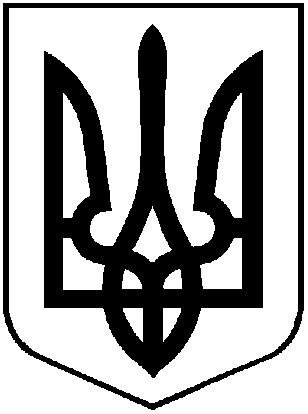                                                                         УКРАЇНАХМІЛЬНИЦЬКА МІСЬКА РАДАВІННИЦЬКОЇ  ОБЛАСТІ                                                          Р І Ш Е Н Н Я    №2107 «21» червня  2019 року                                                  63 сесія міської  ради                                                                                                          7 скликання Про внесення змін до рішення 60 сесіїміської ради 7 скликання від 19.02.2019 р.№1982 «Про прийняття у комунальнувласність Хмільницької міськоїоб’єднаної територіальної громадиоб'єкта незавершеного будівництва»Враховуючи лист комунального підприємства «Хмільникводоканал» Хмільницької міської ради від 09.04.2019 року №01-14/141 щодо внесення змін до рішення 60 сесії міської ради 7 скликання від 19.02.2019 р.  №1982 «Про прийняття у комунальну власність Хмільницької міської об’єднаної територіальної громади об'єкта незавершеного будівництва», керуючись, ст. 26, 59, 60 Закону України  «Про місцеве самоврядування в Україні», міська рада                                   В И Р І Ш И Л А :1. Пункт 2 рішення 60 сесії міської ради 7 скликання від 19.02.2019 р.  №1982 «Про прийняття у комунальну власність Хмільницької міської об’єднаної територіальної громади об'єкта незавершеного будівництва» викласти в новій редакції, замінивши вираз «повне господарське відання» на «статутний капітал», а саме: «2. Передати об’єкт, зазначений у п.1 цього рішення, у статутний капітал Комунальному підприємству  «Хмільникводоканал» Хмільницької міської ради.»2. Відділу організаційно-кадрової роботи міської ради у документах постійного зберігання (рішення 60 сесії міської ради 7 скликання від 19.02.2019 р.  №1982) зазначити факт та підставу внесення змін.3. Контроль за виконанням цього рішення покласти на постійну комісію міської ради  з питань комплексного розвитку міста, регулювання комунальної власності і земельних відносин (Прокопович Ю.І.)         Міський голова                                                            С.Б.Редчик    